SQUASH LEAGUE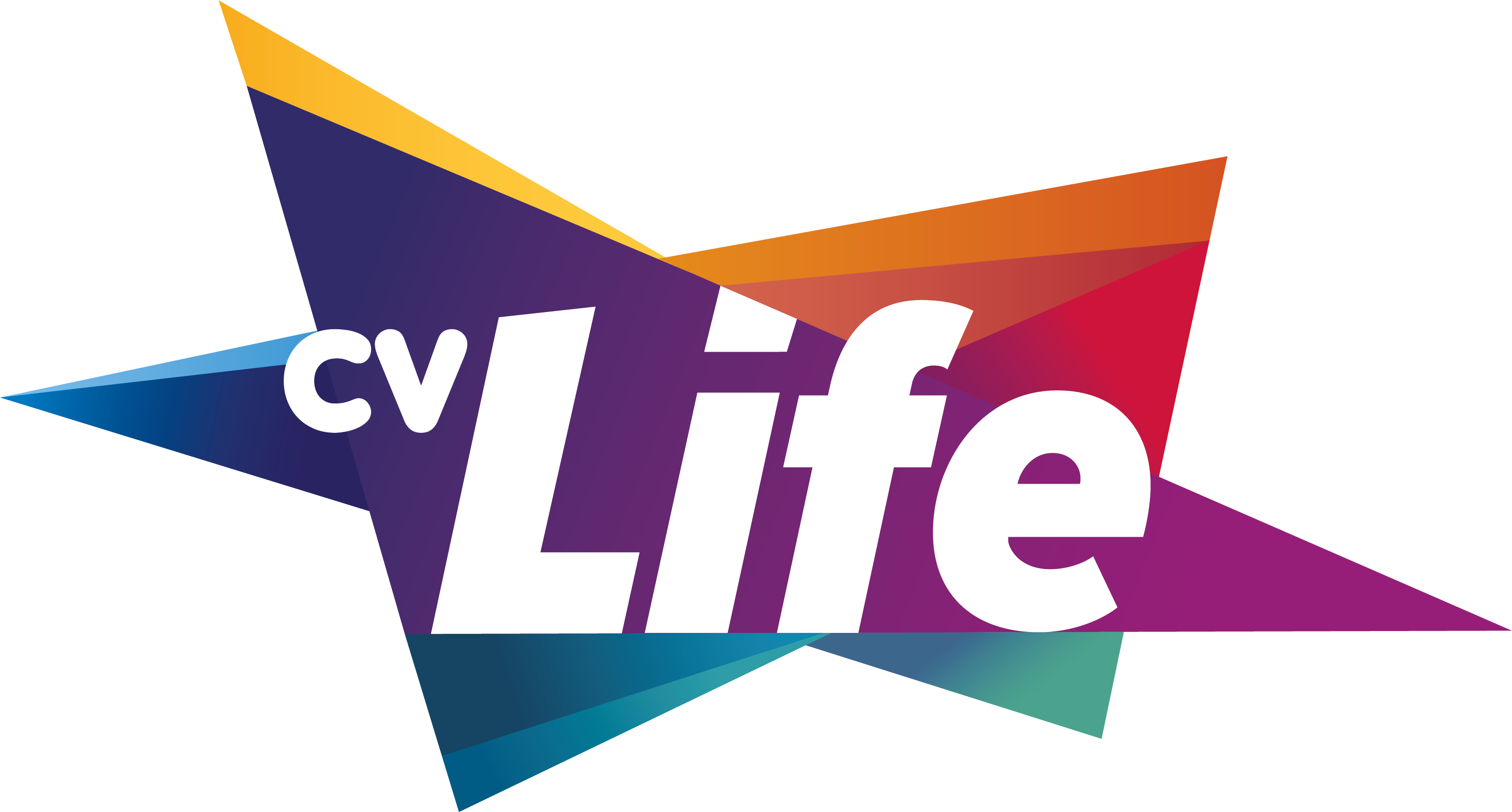 DECLARATION OF INTERESTAre you interested in joining a Squash League?Our new Squash League at The Wave is coming, so prepare your racquets for some competitive fun!To Register your interest, please fill out the form below and return to Wave Reception in-centre or email at wavereception@cvlive.co.ukCONTACT DETAILSThe information provided on this form will be treated with the strictest confidence and will be destroyed in accordance with the company’s Privacy Notice which can be viewed at www.cvlife.co.uk.Name:Contact Number:Email: